            Obec Chrášťovice 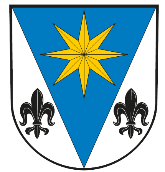             Chrášťovice 75,  386 01  Strakonice                   IČO: 00251267, tel.: 730 700 217, info@chrastovice.cz, www.chrastovice.cz________________________________________________________________________________Naše číslo jednací : OUCH201/2019          Vyřizuje : Vojtová                      Datum: 5. 11. 2019Počet listů: 1                                                Počet příloh/listů příloh: 0Pozvánka na veřejné zasedání Zastupitelstva obce Chrášťovice 9/2019Které se bude konat ve středu 13. 11. 2019 od 19:00 hod v zasedací místnosti obecního úřadu v Chrášťovicích.PROGRAM:ZahájeníVolba ověřovatelů zápisuSchválení navrženého programuKontrola usnesení z minulého zastupitelstvaInformace starostky obceSmlouva o zřízení věcného břemene č. PI-014330055025/001 na akci „Černíkov -kNN“Projekt  veřejného osvětleníSmlouva o zajištění zimní údržby místních komunikacíRůznéMarkéta Vojtová     Starostka obceVyvěšeno dne: 5. 11. 2019Sejmuto dne: